Skriňa – dolná chodba                                                                                    50 cm            ---------------------------------------------------------------------------------------------------------                                                       --------------------------------------------------------------------------                                                                                       50 cm                                                                               Niečo takéto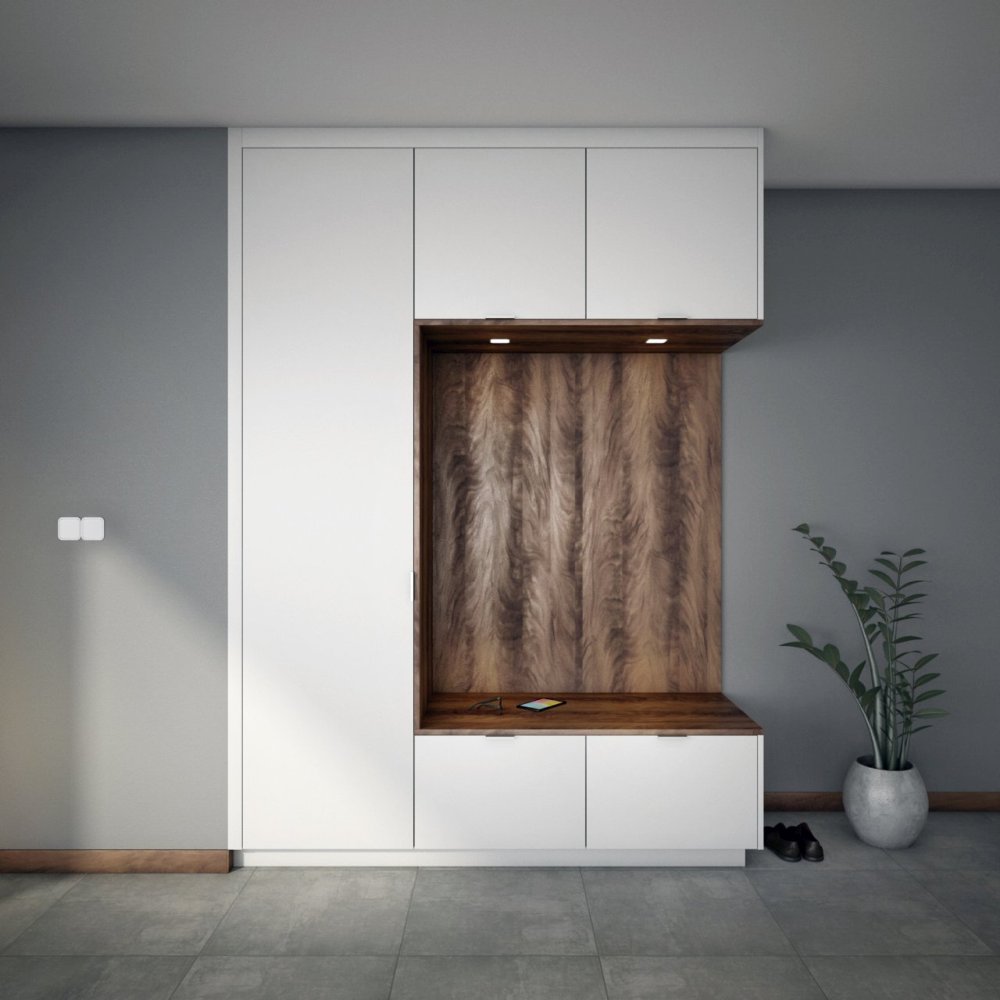 Skriňa – horná chodba     5 x 40 cm         5 x 40 cm                 5 x 40 cm